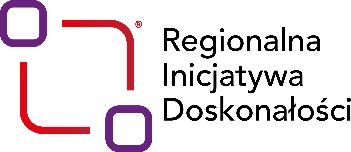 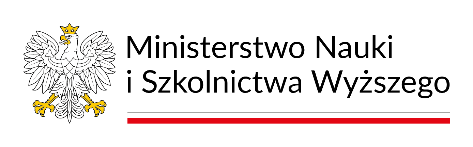 UNIWERSYTET KAZIMIERZA WIELKIEGO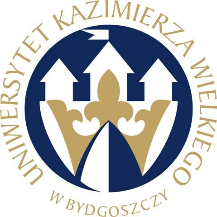 W BYDGOSZCZYul. Chodkiewicza 30, 85 – 064 Bydgoszcz, tel. 052 341 91 00 fax. 052 360 82 06NIP 5542647568 REGON 340057695www.ukw.edu.plUKW/DZP-282-ZO-B-14/2024Bydgoszcz, dn. 27.05.2024 r.OGŁOSZENIE O UNIEWAŻNIENIU POSTĘPOWANIA DLA CZĘŚCI 1 i 2  		 Uniwersytet Kazimierza Wielkiego w Bydgoszczy z siedzibą przy ul. Chodkiewicza 30, 85-064 Bydgoszcz informuje, że postępowanie w trybie Zapytania Ofertowego wyłącznie na badania naukowe Nr UKW/DZP-282-ZO-B-14/2024 pn. „Dostawa materiałów do druku 3D”, zostaje unieważnione z poniższych powodów: Część 1Zamawiający unieważnia przedmiotowe postępowanie dla części 1 z uwagi na fakt, że w postępowaniu nie została złożona żadna oferta.Część 2  Zamawiający unieważnia przedmiotowe postępowanie dla części 2 z uwagi na fakt, że w postępowaniu została złożona jedna oferta, której treść jest niezgodna z warunkami zapytania ofertowego. UZASADNIENIE:Zamawiający odrzucił ofertę firmy X3D Sp. z o.o. z uwagi na niezgodność treści oferty z treścią zapytania ofertowego. 	Zgodnie z pkt  11 zapytania ofertowego ofertę należy przedstawić na załączonym do zapytania ofertowego Formularzu ofertowym, stanowiącym Załącznik nr 1 do zapytania ofertowego oraz Formularzu cenowym, stanowiącym załącznik nr 2 do zapytania ofertowego. Nie złożenie w/w wymaganych dokumentów bądź ich złożenie bez wymaganego podpisu, będzie skutkowało odrzuceniem oferty.Wykonawca nie złożył Formularza ofertowego w niniejszym postępowaniu.W związku z powyższym Zamawiający odrzuca ofertę Wykonawcy.   Zastępca  Kanclerza UKW                                                                                                 mgr Mariola Majorkowska